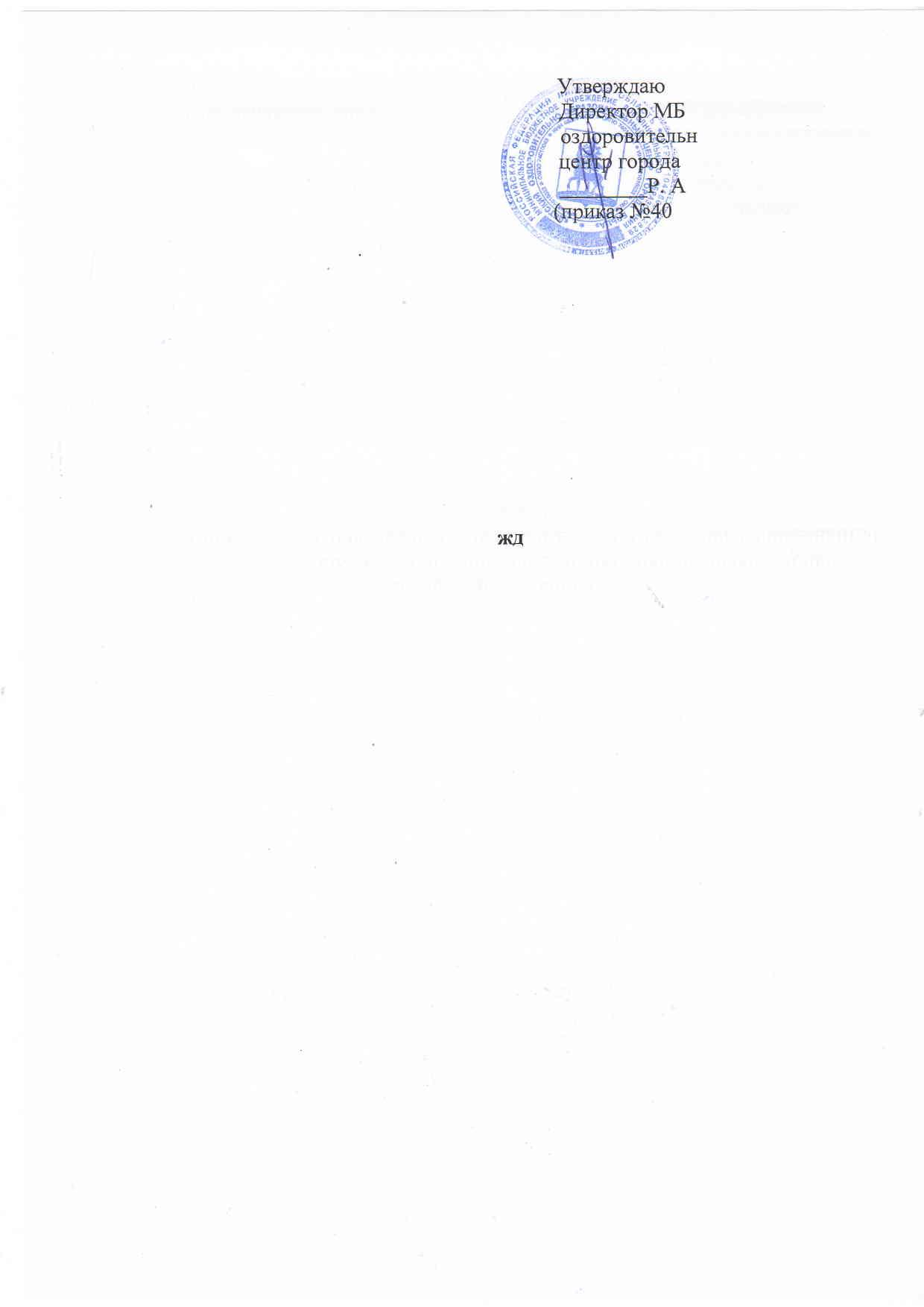 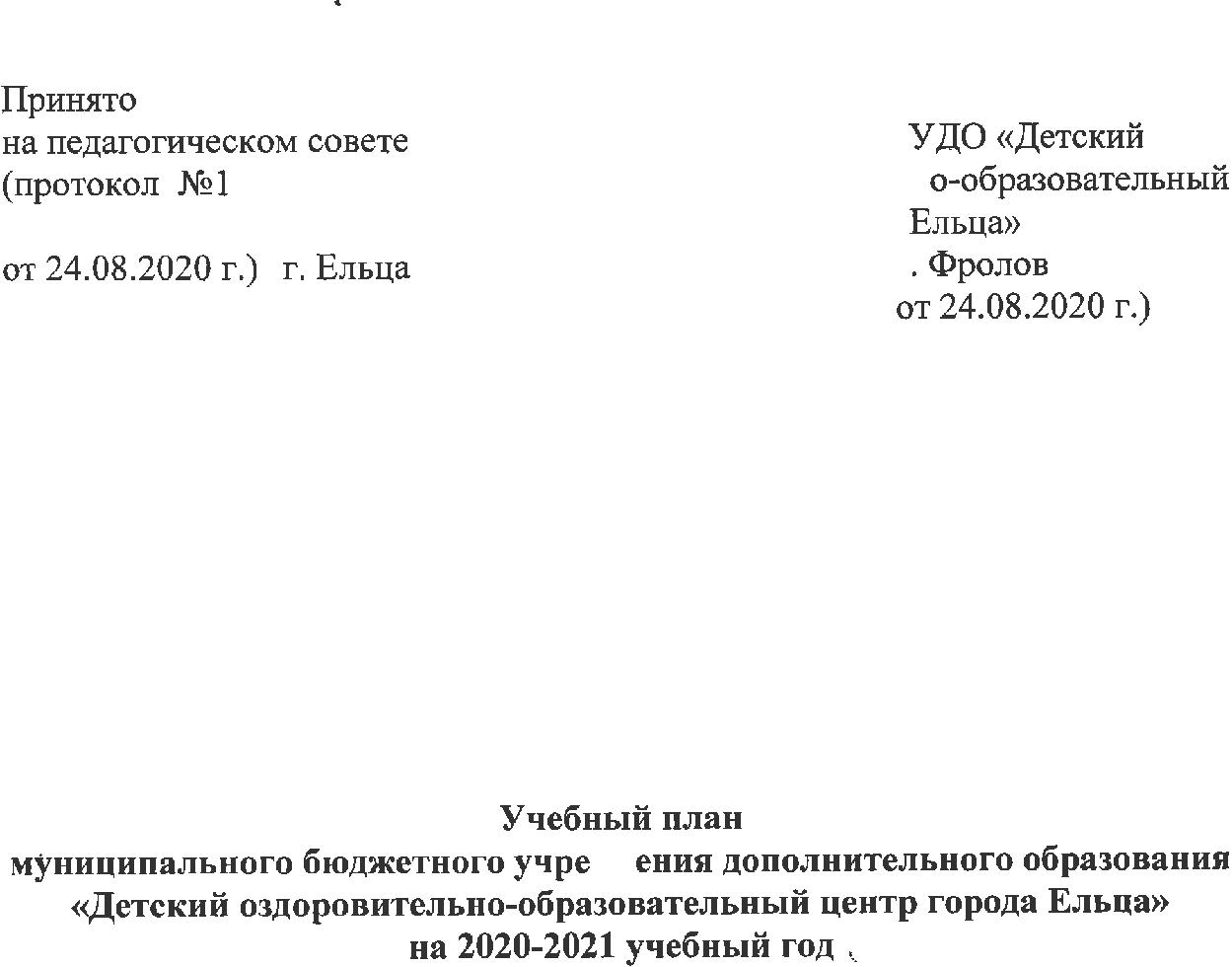 ПОЯСНИТЕЛЬНАЯ ЗАПИСКА.Настоящий учебный план является нормативно-правовым актом,  который определяет максимальный объём учебной нагрузки обучающихся учреждения и распределяет учебное время, отводимое на освоение программного материала по направлениям деятельности. Многопрофильное учреждение МБУДО «Детский оздоровительно-образовательный центр города Ельца» составляет целостную образовательную систему и работает по нескольким  направлениям: физкультурно-спортивному, техническому, художественному, социально-педагогическому и естественно-научному.	Учебный план является частью образовательной программы учреждения, составленной с учетом запросов детей, потребностей семьи, особенностей социально-экономического развития региона, города и национально-культурных традиций. Система образования детей в учреждении ориентирована  на свободный выбор с неформальным общением, с элементами профильной и предпрофильной подготовки. Нормативно-правовое обеспечение:- Федеральный Закон «Об образовании в Российской Федерации» от 29.12.2012 г. № 273-ФЗ;- Санитарно-эпидемиологические правила и нормативы СанПиН 2.4.4.3172-14 «Санитарно-эпидемиологические требования к устройству, содержанию и организации режима работы образовательных организаций дополнительного образования детей», утвержденные постановлением главного государственного санитарного врача РФ от 4 июля 2014 года № 41;- Санитарно-эпидемиологические правила и нормативы СанПиН 2.4.4.3172-14 «Санитарно-эпидемиологические требования к устройству, содержанию и организации режима работы образовательных организаций дополнительного образования детей», утвержденные постановлением главного государственного санитарного врача РФ от 4 июля 2014 года № 41;- Устав МБУДО «Детский оздоровительно-образовательный центр города».Характеристика содержания образования.Согласно учебному плану, в МБУДО «Детский оздоровительно-образовательный центр города Ельца» в 101 –й группе занимаются 2100 обучающихся, реализуется 27 дополнительных (общеразвивающих) образовательных программ. Работа организована на базе6образовательных организаций города:Непосредственно на базе МБУДО ДООЦ работают 14  объединений: «Робототехника» – 1, «Юный дизайнер» - 1,  «Ракетное моделирование» - 1, «Фантазеры» - 1, «Мототехника» - 1, «Автоматика и радиоэлектроника» - 1 «Фантазия» - 1, «Атлант»- 1, «Шахматная секция», «Тропинка к школе» - 1, «Шахматы» - 1, «Техническое моделирование» - 1., «Студия иллюстрации «Люстра»» - 1, «Фотокадр» - 1.Работа объединений проводится по 4  направлениям: Физкультурно-спортивное –  8 объединений («Баскетбол», «Волейбол», «Скалолазание», «Атлант», «Шахматная секция», «Шахматы», «Легкая атлетика», «Аэробика») Техническое – 8 объединений («Алые паруса» (судомоделирование), «Фотокадр», «Техническое моделирование», «Радиомоделирование», «Ракетное моделирование», «Мототехника», «Автоматика и радиоэлектроника»,  «Робототехника»)  Художественное -   9   объединений    («Фантазия», «Юный дизайнер»,  «Декоративно-прикладное мастерство», «Фантазеры»,  хореографическая студия «Капитошка», «Хореографический  коллектив «Задоринки»»,  «Хореографическая   студия «Задоринки»»,  «Виктория» (эстрадный вокал),  «Студия иллюстрации «Люстра»).Социально-педагогическое– 2 объединения («Тропинка к школе», «Исследователи»).Работа объединений на базе образовательных организаций организована на основе договора, где за каждым объединением закреплены помещения в соответствии с санитарно-эпидемиологическими нормами. Работа 27объединений будет  осуществлятьсяпо дополнительным (общеразвивающим)  образовательным программам, которые   рассматриваются на методический объединениях,  утверждаются педагогическим советом  и  приказом директора.Контроль за состоянием здоровья воспитанников, занимающихся в единениях физкультурно-спортивного направления, осуществляется совместно с сотрудниками ГУЗ «Елецкий врачебно-физкультурный диспансер». Учебный план способствует созданию необходимых условий для личностного развития подростков, укрепления их здоровья, профессиональному самоопределению, формированию общей культуры, организации содержательного досуга и служит основой для социальной адаптации молодежи в современных условиях.Структура учебного планаМБУДО  «Детский оздоровительно-образовательный центр города Ельца»на 2020-2021 учебный годУчебный план составлен согласно учебному расписанию в работе на 35, 3 ст. педагога дополнительного образования из расчета на 9 учебных месяцев (36 недель). 35,3 ст. х 18 час. = 425  часов  (в неделю),  425 часа х 36 недель = 15300 часов в год.Программно-методическое обеспечение.Общее количество программ - 271. Количество программ по направлениям деятельности:1. Физкультурно-спортивное – 82. Техническое – 83. Художественное – 95. Социально-педагогическое - 2Программы по направлениям деятельности:ООНаименование объединенияМБОУ «Средняя школа № 10 с УИОП»«Скалолазание», «Волейбол» 2МБОУ «Основная школа №15 города Ельца»Хореографическая студия «Капитошка», «Шахматная секция»«Исследователи»3МБОУ «Основная школа №17                      им. Т. Н. Хренникова»«Фантазия»,  «Аэробика»2МБОУ «Средняя школа №23 города Ельца»«Радиомоделирование», «Фантазеры», «Хореографический коллектив «Задоринки»», «Хореографическая студия «Задоринки»»,  «Виктория» (эстрадный вокал), «Студия иллюстрации «Люстра»», «Фотокадр»7МБОУ лицей №5  «Атлант», «Легкая атлетика»2МБОУ «Гимназия №11 города Ельца» «Алые паруса» (судомоделирование), «Шахматы»2МБОУ «Средняя школа №1 им. М. М. Пришвина»«Виктория» (эстрадный вокал),«Декоративно-прикладное мастерство»- 12МБОУ «Средняя школа №8 города Ельца»«Баскетбол»1№п/п№п/пНазвание объединенияНазвание объединения1 год обучения 1 год обучения 1 год обучения 1 год обучения 1 год обучения 2 год обучения2 год обучения2 год обучения2 год обучения2 год обучения3 год обучения3 год обучения3 год обучения3 год обучения3 год обучения3 год обучения3 год обучения4 годобучения4 годобучения4 годобученияобщее  кол-во часовобщее  кол-во часовобщее  кол-во часов№п/п№п/пНазвание объединенияНазвание объединениякол-во группкол-во группкол-во группкол-во часовкол-во часовкол-во группкол-во группкол-во группкол-во группкол-вочасовкол-во группкол-во группкол-во группкол-вочасовкол-вочасовкол-вочасовкол-вочасовкол-во группкол-во группкол-во часовв нед.в годв годХудожественное направлениеХудожественное направлениеХудожественное направлениеХудожественное направлениеХудожественное направлениеХудожественное направлениеХудожественное направлениеХудожественное направлениеХудожественное направлениеХудожественное направлениеХудожественное направлениеХудожественное направлениеХудожественное направлениеХудожественное направлениеХудожественное направлениеХудожественное направлениеХудожественное направлениеХудожественное направлениеХудожественное направлениеХудожественное направлениеХудожественное направлениеХудожественное направлениеХудожественное направлениеХудожественное направлениеХудожественное направлениеХудожественное направлениеХудожественное направление111 «Юный дизайнер» «Юный дизайнер» «Юный дизайнер»122222212----------14504504222«Декоративно-прикладное мастерство»«Декоративно-прикладное мастерство»«Декоративно-прикладное мастерство»266333318----------24864864333«Фантазия» (декоративно-прикладное искусство)«Фантазия» (декоративно-прикладное искусство)«Фантазия» (декоративно-прикладное искусство)1663333   18----------24864864444Хореографическая студия «Капитошка»Хореографическая студия «Капитошка»Хореографическая студия «Капитошка»41212---------------12432432555«Хореографическая студия «Задоринки»»«Хореографическая студия «Задоринки»»«Хореографическая студия «Задоринки»»266---------------6216216666«Хореографический коллектив «Задоринки»»«Хореографический коллектив «Задоринки»»«Хореографический коллектив «Задоринки»»133111143331212121211625900900777«Фантазеры»«Фантазеры»«Фантазеры»---333318----------18648648888«Виктория» (эстрадный вокал)«Виктория» (эстрадный вокал)«Виктория» (эстрадный вокал)399333318--- - - - ----27972972999Студия иллюстрации   «Люстра»»Студия иллюстрации   «Люстра»»Студия иллюстрации   «Люстра»»166222212----------18648648Итого:Итого:Итого:155050171717171003331212121211616860486048Социально-педагогическое направлениеСоциально-педагогическое направлениеСоциально-педагогическое направлениеСоциально-педагогическое направлениеСоциально-педагогическое направлениеСоциально-педагогическое направлениеСоциально-педагогическое направлениеСоциально-педагогическое направлениеСоциально-педагогическое направлениеСоциально-педагогическое направлениеСоциально-педагогическое направлениеСоциально-педагогическое направлениеСоциально-педагогическое направлениеСоциально-педагогическое направлениеСоциально-педагогическое направлениеСоциально-педагогическое направлениеСоциально-педагогическое направлениеСоциально-педагогическое направлениеСоциально-педагогическое направлениеСоциально-педагогическое направлениеСоциально-педагогическое направлениеСоциально-педагогическое направлениеСоциально-педагогическое направлениеСоциально-педагогическое направлениеСоциально-педагогическое направлениеСоциально-педагогическое направлениеСоциально-педагогическое направление111«Тропинка к школе»555101010--------------10360360222«Исследователи»22288811166---------14504504Итого:77718181811166---------24864864Техническое направлениеТехническое направлениеТехническое направлениеТехническое направлениеТехническое направлениеТехническое направлениеТехническое направлениеТехническое направлениеТехническое направлениеТехническое направлениеТехническое направлениеТехническое направлениеТехническое направлениеТехническое направлениеТехническое направлениеТехническое направлениеТехническое направлениеТехническое направлениеТехническое направлениеТехническое направлениеТехническое направлениеТехническое направлениеТехническое направлениеТехническое направлениеТехническое направлениеТехническое направлениеТехническое направление1«Автоматика и радиоэлектроника»«Автоматика и радиоэлектроника»«Автоматика и радиоэлектроника»«Автоматика и радиоэлектроника»11144416666--------10103602«Мототехника»«Мототехника»«Мототехника»«Мототехника»22212121216666--------18186483«Ракетное моделирование»«Ракетное моделирование»«Ракетное моделирование»«Ракетное моделирование»11144416666--------10103604«Радиомоделирование»«Радиомоделирование»«Радиомоделирование»«Радиомоделирование»------16666221212----18186485«Алые паруса» (судомоделизм)«Алые паруса» (судомоделизм)«Алые паруса» (судомоделизм)«Алые паруса» (судомоделизм)111666166661166----18186486«Фотокадр»«Фотокадр»«Фотокадр»«Фотокадр»------39999--------993247«Техническое моделирование»«Техническое моделирование»«Техническое моделирование»«Техническое моделирование»111666212121212--------18186488«Робототехника» «Робототехника» «Робототехника» «Робототехника» ------416161616--------1616576Итого:Итого:Итого:Итого:6663232321467676767331818----1171174212Физкультурно-спортивное направлениеФизкультурно-спортивное направлениеФизкультурно-спортивное направлениеФизкультурно-спортивное направлениеФизкультурно-спортивное направлениеФизкультурно-спортивное направлениеФизкультурно-спортивное направлениеФизкультурно-спортивное направлениеФизкультурно-спортивное направлениеФизкультурно-спортивное направлениеФизкультурно-спортивное направлениеФизкультурно-спортивное направлениеФизкультурно-спортивное направлениеФизкультурно-спортивное направлениеФизкультурно-спортивное направлениеФизкультурно-спортивное направлениеФизкультурно-спортивное направлениеФизкультурно-спортивное направлениеФизкультурно-спортивное направлениеФизкультурно-спортивное направлениеФизкультурно-спортивное направлениеФизкультурно-спортивное направлениеФизкультурно-спортивное направлениеФизкультурно-спортивное направлениеФизкультурно-спортивное направлениеФизкультурно-спортивное направлениеФизкультурно-спортивное направлениеФизкультурно-спортивное направление111«Баскетбол»«Баскетбол»441212---------------1212432432222«Волейбол»«Волейбол»11661111666--------1212432432333«Скалолазание»«Скалолазание»22444444151515228882727972972444«Шахматная секция»«Шахматная секция»22443333999--------1313468468555«Атлант» (спортивно-оздоровительная секция)«Атлант» (спортивно-оздоровительная секция)11662222121212--------1818648648666«Аэробика»«Аэробика»331010101010--------1010360360777«Легкая атлетика»«Легкая атлетика»2266999--------66216216888«Шахматы»«Шахматы»771818---------------1818648648Итого:Итого:222266661010101042424222888---11611641764176Физкультурно-спортивное направление:Техническое направлениеХудожественное направление:Естественно-научное направлениеСоциально-педагогическое направление«Баскетбол» «Волейбол» «Скалолазание»«Атлант»«Шахматная секция»«Шахматы»«Легкая атлетика»«Аэробика»«Алые паруса» (судомоделирование) «Фотокадр» «Техническое моделирование»«Радиоконструирование» «Радиомоделирование»«Ракетное моделирование»«Мототехника»«Автоматика и радиоэлектроника»«Юный машиностроитель»«Робототехника»«Фантазия» «Юный дизайнер» «Декоративно-прикладное мастерство» «Фантазеры» хореографическая студия «Капитошка»«Хореографический  коллектив «Задоринки»»«Хореографическая   студия «Задоринки»» «Студия иллюстрации «Люстра»»«Виктория» (эстрадный вокал)------«Тропинка к школе»«Исследователи»